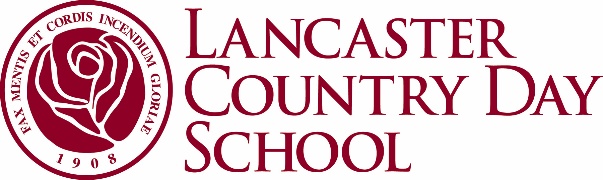 Welcome to Families with New Students for Fall 2019We are delighted to welcome you to our school!  All of us at Lancaster Country Day School hope that your family’s transition will go smoothly.  This year our “New Student Packet” is available on our website. Please go to www.lancastercountryday.org/new-student-packet to access important information and forms that will aid in your student’s transition to LCDS.On this webpage you will find:Welcome Information (All of which is also included in this hard copy packet for your convenience)General Information  (Including the LCDS Handbook, the School Calendar, the School Directory Form and information about uniforms/textbooks from the school store)Health FormsAcademic Information (Including how to request records from your current school (very important) and info about summer reading and optional prep courses)Transportation FormsAthletic InformationPlease take the time to fill out all necessary forms and read over all of the documents carefully.  (If you are unable to download and/or print from the internet, please call the Admission Office for hard copies.)  Do not hesitate to call the Admission Office or your student’s Divisional Office if you have questions.SAVE THE DATEALL SCHOOL PICNIC – FRIDAY, SEPT. 6 – 5:30pm-7:30pmMAIN SCHOOL NUMBER: 717-392-2916MAIN SCHOOL NUMBER: 717-392-2916Sandi AbrahamDirector of Admission – x227Jenny Gabriel
Head of Upper School – x234Ruby DhillonAssistant Director of Admission – x228Lindsay Deibler-Wallace
Assistant Head of Upper School – x299Helen NajarianInternational Student Admission Associate – x247Meg Reed
Head of Middle School – x538Gail Clauss
Assistant in Middle School – x243Caroline Badri
Head of Lower School – x526Lynn Arnold
Assistant in Lower School – x239Another good source of answers to the many questions you may have can be parents of current children in your child’s grade.  The Parents Association will be in touch over the summer to help connect families.Another good source of answers to the many questions you may have can be parents of current children in your child’s grade.  The Parents Association will be in touch over the summer to help connect families.ORIENTATION INFORMATIONORIENTATION INFORMATIONORIENTATION INFORMATIONGrades JK-5Tuesday, August 20, 8:30am – 11:15am(No Uniforms required)Grades 6-8Tuesday, August 21, 8:30am – 10:30am(No Uniforms required)Grades 9-12Monday, August 20, 6:00pm – 8:00pm(Parents Only)Tuesday, August 21, 9:00am – 12:30pm(Students Only)JK through 8th grade orientations are intended for the student and one or more parentParents of PS students will have their own weekday morning orientation and 
will be contacted by Mrs. Krafft to arrange the date and time.JK through 8th grade orientations are intended for the student and one or more parentParents of PS students will have their own weekday morning orientation and 
will be contacted by Mrs. Krafft to arrange the date and time.JK through 8th grade orientations are intended for the student and one or more parentParents of PS students will have their own weekday morning orientation and 
will be contacted by Mrs. Krafft to arrange the date and time.